BOBTekmovanje z bobom na ledeni stezi je danes priljubljen šport. Sredi 19. stoletja je bil bob uradno priznan kot šport. Čeprav ime discipline označuje nerodne in nenavadne gibe v bobu, tekmovalci izvajajo tehnično pravilne manevre, ki niso videti nerodno, ampak pritegnejo pozornost navijačev in sodnikov.Znano je, da prvi bobi niso bili podobni našim sodobnim športnim konstrukcijam. Imeli so težave z nadzorom. Steze za spust so bile slabo opremljene, imele so manj drsečih površin.Funkcije boba:V bob ekipi vsak udeleženec opravlja svoje naloge.Krmar je odgovoren za smer sani.Krmar nadzira bob z obročki v bobu. Drugim udeležencem daje ukaze, in skrbi, da je spust varen.Ekipa ima vedno osebo, ki je odgovorna za pospeševanje in zaviranje boba. Tak športnik se imenuje zaviralec ali breakman. Sedi na zadnjem mestu v bobu.Bob lahko sprejme 4 člane ekipe. Pomembni so tudi stranski tekmovalci, ki pomagajo dati pospešek bobu na štartu. Med spustom se stranski člani reprezentance nagibajo v ovinkih, da bi natančno opravili določene odseke.Vsak član ekipe poskrbi za varno vožnjo in opravi številne naloge. Kapitan mora zagotoviti, da sam in drugi tekmovalci v bobu ne bodo kršili enotnih pravil.ZGODOVINA NASTANKA IN RAZVOJA BOBASankaške proge so se pojavile v Švici. Zgodovina boba je zanimiva, ker je šport vznemirljiv in ima svoje značilnosti. Šport, podoben bobu, se je pojavil leta 1897. V tem času je bil odprt klub za ljubitelje zimskih športov. Smer je postala priljubljena v Evropi in drugih državah. Bob se je pojavil konec 19. stoletja.Ljudje so prvič videli spust boba na olimpijskih igrah leta 1932.PRAVILA BOBA Na prvenstvih in tekmovanjih se morajo tekmovalci držati določenih pravil. Spust se izvaja v štiri sedem bobu. Glavna naloga reprezentance je v najkrajšem času priti do cilja. Sani se premikajo po ledeni stezi.Pravila določajo, da morajo ekipe med tekmovanjem opraviti 2 spusta. Ko udeleženci tekmovanja opravijo s progo, se seštejejo rezultati vsakega spusta. Zmaga tista ekipa, ki za spust porabi najmanj časa.Na začetku ima ekipa približno 5-6 sekund časa, da doseže dober pospešek z bobom. Po pospeševanju športniki sedejo v bob in opravljajo naloge, ki so jim dodeljene. V ovinkih uravnavajo naklon, izvajajo zaviranje in druge naloge. V skladu s pravili se čas začne seštevati, ko bob prečka štartno črto.Nekaj ​​pomembnih pravil:Na tekmovanju ne morete sodelovati, če nimate čelade in posebne opreme;na zaščitno čelado ni dovoljeno lepiti oglasov, ki niso bili predhodno dogovorjeni z organizatorji prireditve;pravila prepovedujejo kakršno koli ogrevanje tekačev boba.SODNIŠTVOUradni predpisi tega športa določajo vrstni red tekmovanja, značilnosti sodništva, seštevanje rezultatov dirki.Sodniška komisija zagotavlja, da športniki upoštevajo disciplinska pravila. Ekipa bo diskvalificirana, če so bili treningi na progi v obdobju, v katerem so bile preizkusne vožnje prepovedane.Sodnik zagotovi, da bob opravi tehnični pregled pred začetkom tekmovanja. Če je teža sani s posadko presežena, se ekipa ne more udeležiti tekmovanja.OPREMA ZA BOBOprema za tekmovalce  ne bi smela ovirati njihovega gibanja, saj so nekateri člani ekipe odgovorni za pospeševanje, nadzor boba in zaviranje. Obvezen element so čevlji z mikro konicami. Izboljšajo oprijem pri pospeševanju.Posebna aerodinamična obleka za bob zmanjšuje zračni upor in je obvezen del opreme. Čelada z očali naj bo tudi na vsakem športniku. Rokavice so pomemben element. Piloti lahko tekmujejo brez rokavic, saj je zanje pomembno, da imajo dober stik s kontrolnimi obroči.Kakovostna oprema za bob velja za ključ uspeha. Če športnik redno trenira, izpopolnjuje svoje veščine in se uči različnih tehnik, mu bodo prišla prav trpežna oblačila za prvenstva in turnirje.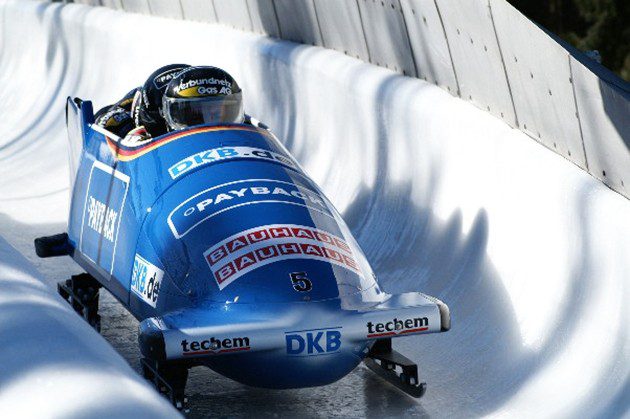 